ББК63.3Р13РазработчикиСогласовано с педагогическим советом ГПОУ РК «Колледж культуры»Протокол № 1 от «7 » сентября 2018 г.УтверденоПриказом директора ГПОУ "Колледжкультуры"от 10.09.2018 № 92 а /оу  ББК 63.3р13                     © ГПОУ РК «Колледж культуры» 2018Содержание1. Паспортрабочей программы учебной дисциплины1.1. Область применения рабочей программы учебной дисциплиныРабочая программа учебной дисциплины ОД.02.02. «История» направлена на реализацию федерального государственного образовательного стандарта среднего (полного) общего образования (профильное обучение) в пределах профессиональной образовательной программы среднего профессионального образования, формируемой на основе федерального государственного образовательного стандарта среднего профессионального образования по специальности СПО 51.02.01 Народное художественное творчество: по видам.1.2 Место учебной дисциплины в структуре основной профессиональной образовательной программыДанная учебная дисциплина является составным элементом общеобразовательного учебного цикла профильные учебные дисциплины ППССЗ.1.3. Цели и задачи учебной дисциплины – требования к результатам освоения учебной дисциплины:Программа ориентирована на достижение следующих целей:достижение высокого уровня знаний по отечественной и зарубежной истории;воспитание гражданственности, национальной идентичности, развитие мировоззренческих убеждений обучающихся на основе осмысления ими исторически сложившихся культурных, религиозных, этнонациональных традиций, нравственных и социальных установок, идеологических доктрин;воспитание многомерной личности, сочетающей в своей профессиональной деятельности рациональный тип поведения и высокую духовность, умеющей применять альтернативные подходы в осмыслении исторической ретроспективы и обладающей культурой межличностного общения.развитие способности понимать историческую обусловленность явлений и процессов современного мира, определять собственную позицию по отношению к окружающей реальности, соотносить свои взгляды и принципы с исторически возникшими мировоззренческими системами;освоение систематизированных знаний об истории человечества, формирование целостного представления о месте и роли России во всемирно-историческом процессе;развитие навыков самостоятельной работы, овладение умениями и навыками поиска, систематизации и комплексного анализа исторической информации;формирование исторического мышления – способности рассматривать события и явления с точки зрения их исторической обусловленности, сопоставлять различные версии и оценки исторических событий и личностей, определять собственное отношение к дискуссионным проблемам прошлого и современности;раскрытие творческих способностей обучающихся; Задачи изучения дисциплины:овладеть практическими знаниями важнейших факторов, событий и явлений из всеобщей истории и истории России;приобрести навыки исторического мышления, научно - обоснованного анализа событий исторического прошлого и современной действительности;выработать умение на основе исторического опыта и национального самосознания ориентироваться в сложных процессах всемирной истории;научиться корректному ведению дискуссий, отстаиванию в условиях демократии и плюрализма мнений собственной позиции;выявлять в общем потоке исторического материала рациональные моменты для их использования в целях модернизации современной России;Изучение истории по данной программе направлено на достижение общеобразовательных, воспитательных и практических задач.Общеобразовательные задачи обучения направлены на развитие интеллектуальных способностей обучающихся, логического мышления, памяти; повышение общей культуры и культуры речи; расширение кругозора обучающихся, знаний об исторических процессах и их закономерностях; формирование у обучающихся навыков и умений аналитической и самостоятельной работы, совместной работы в группах, умений общаться друг с другом и в коллективе.Воспитательные задачи предполагают формирование и развитие личности обучающихся, их нравственно-эстетических качеств, мировоззрения, гражданских черт характера; отражают общую гуманистическую направленность образования и реализуются в процессе коллективного взаимодействия обучающихся, а также в педагогическом общении преподавателя и обучающихся.Практические задачи обучения направлены на развитие всех составляющих общих и профессиональных компетенций.В результате освоения учебной дисциплины студент, обучающийся по специальности 51.02.01 Народное художественное творчество: по видам должен уметь:У1. проводить поиск исторической информации в источниках разного типа;У2. критически анализировать источник исторической информации (характеризовать авторство источника, время, обстоятельства и цели его создания);У3. анализировать историческую информацию, представленную в разных системах (текстах, картах, таблицах, схемах, аудиовизуальных рядах);У4. различать в исторической информации факты и мнения, исторические описания и исторические объяснения;У5. устанавливать причинно-следственные связи между явлениями, пространственные и временные рамки изучаемых исторических процессов и явлений;У6. участвовать в дискуссиях по историческим проблемам, формулировать собственную позицию по обсуждаемым вопросам, используя для аргументации исторические сведения;знать:З1. основные факты, процессы и явления, характеризующие целостность отечественной и всемирной истории;З2. периодизацию всемирной и отечественной истории;З3. современные версии и трактовки важнейших проблем отечественной и всемирной истории;З4. историческую обусловленность современных общественных процессов;З5. особенности исторического пути России, ее роль в мировом сообществе;приобрести компетенции:ОК 1. Понимать сущность и социальную значимость своей будущей профессии, проявлять к ней устойчивый интерес.ОК 2. Организовывать собственную деятельность, определять методы и способы выполнения профессиональных задач, оценивать их эффективность и качество.ОК 4. Осуществлять поиск, анализ и оценку информации, необходимой для постановки и решения профессиональных задач, профессионального и личностного развития.ОК 8. Самостоятельно определять задачи профессионального и личностного развития, заниматься самообразованием, осознанно планировать повышение квалификации.ОК 11. Использовать умения и знания профильных учебных дисциплин федерального государственного образовательного стандарта среднего общего образования в профессиональной деятельности.ПК 2.1. Использовать знания в области психологии и педагогики, специальных дисциплин в преподавательской деятельности.1.4. Рекомендуемое количество часов на освоение примерной программы учебной дисциплины по специальности Народное художественное творчество: по видам.2. Структура и содержание учебной дисциплины2.1. Объем учебной дисциплины и виды учебной работы по специальности Народное художественное творчество: по видам2.2. Тематический план и содержание учебной дисциплины1 семестр (76 – максим. учебн. нагрузка, в том числе 51 – аудит., 25 самост.)2.2.1 профильная учебная дисциплина Федерального компонента среднего (полного) общего образования2 семестр (99 – максим. учебн. нагрузка, в том числе 66 – аудит., 33 самост.)3. Условия реализации учебной дисциплины3.1. Требования к минимальному материально-техническому обеспечениюРеализация учебной дисциплины требует наличия Оборудование учебного кабинетаТехнические средства обучения3.2. Информационное обеспечение обученияПеречень рекомендуемых учебных изданий, Интернет-ресурсов, дополнительной литературыОсновные источники:Дополнительные источники:Ресурсы ИнтернетНаучно-исследовательские институты, исторические факультетыБиблиотека электронных ресурсов Исторического факультета МГУ имени М.В. ЛомоносоваМатериалы русской истории.http://www.magister.msk.ru/library/history/history1.htmИсторические источники на русском языке в Интернете - http://www.hist.msu.ru/ER/Etext/index.htmlОтделение истории Российской Академии НаукhttpHYPERLINK "http://www.ras.ru/"://HYPERLINK "http://www.ras.ru/"wwwHYPERLINK "http://www.ras.ru/".HYPERLINK "http://www.ras.ru/"rasHYPERLINK "http://www.ras.ru/".HYPERLINK "http://www.ras.ru/"ruHYPERLINK "http://www.ras.ru/"/Библиотеки, каталоги ресурсов Интернет по историиАссоциация «История и компьютер».В разделе "Исторические источники" - полнотекстовые материалы электронной библиотеки исторического факультета МГУ им. Ломоносова; доступны также исторические базы данных и дискуссионный клуб.http://kleio.asu.ru/Виртуальный музей декабристовПроект включает в себя иллюстративно-документальный материал по движению декабристов: статьи, труды российских и советских историков, архивные документы, эпистолярное наследие декабристов и их современников, галерею портретов декабристов и их собственных работ.http://decemb.hobby.ruДень ПобедыОфициальный сайт медиа-обеспечения празднования 60-летия Победы в Великой Отечественной войне. Через систему ссылок сайт объединяет другие российские интернет-ресурсы, специально созданные к 60-летию Победы.http://www.9maya.ru/Единая коллекция цифровых образовательных ресурсовhttpHYPERLINK "http://school-collection.edu.ru/catalog/pupiL/?subject=20"://HYPERLINK "http://school-collection.edu.ru/catalog/pupiL/?subject=20"schoolHYPERLINK "http://school-collection.edu.ru/catalog/pupiL/?subject=20"-HYPERLINK "http://school-collection.edu.ru/catalog/pupiL/?subject=20"collectionHYPERLINK "http://school-collection.edu.ru/catalog/pupiL/?subject=20".HYPERLINK "http://school-collection.edu.ru/catalog/pupiL/?subject=20"eduHYPERLINK "http://school-collection.edu.ru/catalog/pupiL/?subject=20".HYPERLINK "http://school-collection.edu.ru/catalog/pupiL/?subject=20"ruHYPERLINK "http://school-collection.edu.ru/catalog/pupiL/?subject=20"/HYPERLINK "http://school-collection.edu.ru/catalog/pupiL/?subject=20"catalogHYPERLINK "http://school-collection.edu.ru/catalog/pupiL/?subject=20"/HYPERLINK "http://school-collection.edu.ru/catalog/pupiL/?subject=20"pupiLHYPERLINK "http://school-collection.edu.ru/catalog/pupiL/?subject=20"/?HYPERLINK "http://school-collection.edu.ru/catalog/pupiL/?subject=20"subjectHYPERLINK "http://school-collection.edu.ru/catalog/pupiL/?subject=20"=20Интернет-проект «1812 г.»Содержит более 3 тыс. файлов, в которых сконцентрированы документы о войне 1812 г. Это очень качественный тематический ресурс по отечественной истории, содержащий самую разную информацию. Наибольшую ценность представляет добротно систематизированная библиотека проекта. На сайте есть виртуальная картинная галерея, биографические сведения о военачальниках, статьи в разделе «Армия и вооружение» и т.д.http://www.museum.ru/museum/1812История.РУВсемирная история и История России. Хронология, библиотека, статьи. Карты. Рефераты. Экзамены.http://istorya.ru/Проект «Хронос - всемирная история в Интернете»В значительной степени посвящен истории России.Содержание:- подробные хронологические таблицы от древних времен до конца XX века (две позиции - История России и Всемирная История);- Книги и статьи в разделах (Библиотека, Исторические источники, Статьи на исторические темы);- обширные разделы Биографический указатель и Предметный указатель;Генеалогические таблицы (Россия);- энциклопедические разделы: Страны и государства, Исторические организации, Религии мира и др. Плюс более 10 отдельных страниц в разделе «Проекты».http://hrono.ru/Старые газетыСайт содержит статьи из советских газет преимущественно 30-50х г. Статистика - газет всего 346; в html - 219, в djvu - 313. http://oldgazette.ru/Виртуальные библиотекиАнтология Древнерусской литературыИсторико-литературный сайт.Кроме древнерусских текстов размещены:- Словарь древнерусского языка; Кириллица; Исторические карты;- Русский хронограф (хронологическая таблица исторических событий от V в. до 1700г.); Великие князья и цари (хронологическая таблица);- Архитектура древней Руси; Русская икона; Русские святые; Русские митрополиты; Русские Патриархи; Устройство православного храма;- Органы власти России XVI-XVII вв.; Старинные служилые чины и звания;- Русские праздники, Древние русские имена; Русская одежда и быт; Русская система мер; Древняя русская кухня и др.http://old-ru.ru/Битва за Ленинград.Документы и материалы.http://lenbat.narod.ruHYPERLINK "http://lenbat.narod.ru/"/История России - История нашей страныИсторическая библиотека - книги в zip известнейших историков прошлого и настоящего. Разделы: исторические документы, карты, библиотека, видео.http://istrorijarossii.narod.ruМатериалы русской историиОсновные материалы для изучения русской истории. Представлены работы Н.М. Карамзина, В.О. Ключевского, Н.И. Костомарова, С.М. Соловьева, В.Н. Татищева, митрополита Макария, С.Ф. Платонова и др.http://www.magister.msk.ru/library/history/history1.htm.Scriptorium - Электронная библиотека текстов исторических источников в переводе на русский язык.Материал сгруппирован по разделам, в том числе «История России в 18-19 вв.», «Новейшая история».httpHYPERLINK "http://www.vsu.ru:8101/dept/hist/pub_hist/scriptum.html"://HYPERLINK "http://www.vsu.ru:8101/dept/hist/pub_hist/scriptum.html"wwwHYPERLINK "http://www.vsu.ru:8101/dept/hist/pub_hist/scriptum.html".HYPERLINK "http://www.vsu.ru:8101/dept/hist/pub_hist/scriptum.html"vsuHYPERLINK "http://www.vsu.ru:8101/dept/hist/pub_hist/scriptum.html".HYPERLINK "http://www.vsu.ru:8101/dept/hist/pub_hist/scriptum.html"ruHYPERLINK "http://www.vsu.ru:8101/dept/hist/pub_hist/scriptum.html":8101/HYPERLINK "http://www.vsu.ru:8101/dept/hist/pub_hist/scriptum.html"deptHYPERLINK "http://www.vsu.ru:8101/dept/hist/pub_hist/scriptum.html"/HYPERLINK "http://www.vsu.ru:8101/dept/hist/pub_hist/scriptum.html"histHYPERLINK "http://www.vsu.ru:8101/dept/hist/pub_hist/scriptum.html"/HYPERLINK "http://www.vsu.ru:8101/dept/hist/pub_hist/scriptum.html"pubHYPERLINK "http://www.vsu.ru:8101/dept/hist/pub_hist/scriptum.html"_HYPERLINK "http://www.vsu.ru:8101/dept/hist/pub_hist/scriptum.html"histHYPERLINK "http://www.vsu.ru:8101/dept/hist/pub_hist/scriptum.html"/HYPERLINK "http://www.vsu.ru:8101/dept/hist/pub_hist/scriptum.html"scriptumHYPERLINK "http://www.vsu.ru:8101/dept/hist/pub_hist/scriptum.html".HYPERLINK "http://www.vsu.ru:8101/dept/hist/pub_hist/scriptum.html"htmlЭлектронная библиотека «Российский мемуарий»httpHYPERLINK "http://fershal.narod.ru/Index.htm"://HYPERLINK "http://fershal.narod.ru/Index.htm"fershaLHYPERLINK "http://fershal.narod.ru/Index.htm".HYPERLINK "http://fershal.narod.ru/Index.htm"narodHYPERLINK "http://fershal.narod.ru/Index.htm".HYPERLINK "http://fershal.narod.ru/Index.htm"ruHYPERLINK "http://fershal.narod.ru/Index.htm"/HYPERLINK "http://fershal.narod.ru/Index.htm"IndexHYPERLINK "http://fershal.narod.ru/Index.htm".HYPERLINK "http://fershal.narod.ru/Index.htm"htmКартинная галерея Александра ПетроваПредставлены картины художников с сюжетами на темы отечественной истории. Помимо 165 картин имеется раздел с русскими народными песнями (MIDI).http://art-rus.narod.ru/Энциклопедии, словари, справочникиВеликая ИмперияПортал посвящен истории России. На сайте находится хронологию исторических событий по векам, биографии царей России, выдающихся русских литераторов, ученых и художников.http://imperiya.net/«Музеи России»На сайте размещена информация о 2500 российских музеях, галереях и выставках самых разных категорий. Более тысячи из них — музеи исторической тематики. По каждому представлена краткая информация: коллекции, экскурсии, издания музея.httpHYPERLINK "http://www.museum.ru/"://HYPERLINK "http://www.museum.ru/"wwwHYPERLINK "http://www.museum.ru/".HYPERLINK "http://www.museum.ru/"museumHYPERLINK "http://www.museum.ru/".HYPERLINK "http://www.museum.ru/"ruHYPERLINK "http://www.museum.ru/"/Народная война (1941-45гг.)Воспоминания; летопись; документы; галерея и др.http://voina.com.ru/Наша Победа День за днемПолные тексты сводок Совинформбюро, свидетельства участников войны, фронтовые фотографии, плакаты и песни военных лет. Отдельный раздел этого проекта посвящен материалам прессы.http://9may.ru/Проект «Российская империя в фотографиях»Содержит подборку из почти 2 тысяч уникальных фотографий, систематизированных по 37 разделам.httpHYPERLINK "http://all-photo.ru/empire/index.ru.htm%5b?pg=0&kk=b01al9b8e3"://HYPERLINK "http://all-photo.ru/empire/index.ru.htm%5b?pg=0&kk=b01al9b8e3"aLLHYPERLINK "http://all-photo.ru/empire/index.ru.htm%5b?pg=0&kk=b01al9b8e3"-HYPERLINK "http://all-photo.ru/empire/index.ru.htm%5b?pg=0&kk=b01al9b8e3"photoHYPERLINK "http://all-photo.ru/empire/index.ru.htm%5b?pg=0&kk=b01al9b8e3".HYPERLINK "http://all-photo.ru/empire/index.ru.htm%5b?pg=0&kk=b01al9b8e3"ruHYPERLINK "http://all-photo.ru/empire/index.ru.htm%5b?pg=0&kk=b01al9b8e3"/HYPERLINK "http://all-photo.ru/empire/index.ru.htm%5b?pg=0&kk=b01al9b8e3"empireHYPERLINK "http://all-photo.ru/empire/index.ru.htm%5b?pg=0&kk=b01al9b8e3"/HYPERLINK "http://all-photo.ru/empire/index.ru.htm%5b?pg=0&kk=b01al9b8e3"indexHYPERLINK "http://all-photo.ru/empire/index.ru.htm%5b?pg=0&kk=b01al9b8e3".HYPERLINK "http://all-photo.ru/empire/index.ru.htm%5b?pg=0&kk=b01al9b8e3"ruHYPERLINK "http://all-photo.ru/empire/index.ru.htm%5b?pg=0&kk=b01al9b8e3".HYPERLINK "http://all-photo.ru/empire/index.ru.htm%5b?pg=0&kk=b01al9b8e3"htmHYPERLINK "http://all-photo.ru/empire/index.ru.htm%5b?pg=0&kk=b01al9b8e3"[?HYPERLINK "http://all-photo.ru/empire/index.ru.htm%5b?pg=0&kk=b01al9b8e3"pgHYPERLINK "http://all-photo.ru/empire/index.ru.htm%5b?pg=0&kk=b01al9b8e3"=0HYPERLINK "http://all-photo.ru/empire/index.ru.htm%5b?pg=0&kk=b01al9b8e3"&HYPERLINK "http://all-photo.ru/empire/index.ru.htm%5b?pg=0&kk=b01al9b8e3"kkHYPERLINK "http://all-photo.ru/empire/index.ru.htm%5b?pg=0&kk=b01al9b8e3"=HYPERLINK "http://all-photo.ru/empire/index.ru.htm%5b?pg=0&kk=b01al9b8e3"bHYPERLINK "http://all-photo.ru/empire/index.ru.htm%5b?pg=0&kk=b01al9b8e3"01HYPERLINK "http://all-photo.ru/empire/index.ru.htm%5b?pg=0&kk=b01al9b8e3"alHYPERLINK "http://all-photo.ru/empire/index.ru.htm%5b?pg=0&kk=b01al9b8e3"9HYPERLINK "http://all-photo.ru/empire/index.ru.htm%5b?pg=0&kk=b01al9b8e3"bHYPERLINK "http://all-photo.ru/empire/index.ru.htm%5b?pg=0&kk=b01al9b8e3"8HYPERLINK "http://all-photo.ru/empire/index.ru.htm%5b?pg=0&kk=b01al9b8e3"eHYPERLINK "http://all-photo.ru/empire/index.ru.htm%5b?pg=0&kk=b01al9b8e3"3Сайт «Из архивов русской революции»Размещены работы В. И. Ленина, Л. Д. Троцкого, Н. И. Бухарина, П. Н. Врангеля, А. И. Деникина, М. В. Фрунзе и др.http://magister.msk.ru/Library/revoLt/revoLt.htm/Сайт «Противостояние: III Рейх и СССР»Анализирует силы сторон, боевую технику, данные о потерях, военном производстве. Имеются статьи, галерея цветных фото, материалы о «чудо-оружии».httpHYPERLINK "http://krieg.wallst.ru/"://HYPERLINK "http://krieg.wallst.ru/"kriegHYPERLINK "http://krieg.wallst.ru/".HYPERLINK "http://krieg.wallst.ru/"wallstHYPERLINK "http://krieg.wallst.ru/".HYPERLINK "http://krieg.wallst.ru/"ruHYPERLINK "http://krieg.wallst.ru/"/Сталинградская битваИстория Сталинградской битвы и музей на Мамаевом кургане.http://www.stalingrad.ws/ , http://stalingrad-battle.ru/Советский СоюзЗдесь Вы найдёте музыку прошлых лет, агитплакаты, статьи о советских вождях и другие материалы. Можно бесплатно скачать плакаты, песни.http://slava-cccp.narod.ru/Sovetika.ruСайт о советской эпохе. Целью сайта является сохранение памяти о советском прошлом и о тех людях, которые это прошлое составляли.Разделы: Фотогалерея; Библиотека; СССР; Запад;  Третий мир; Соцлагерь; Биографии; Летопись и др.http://sovetika.ru/Статьи, монографии по историиВеликая ОтечественнаяСайт с тематическими подборками публикаций (статьи, книги).http://gpw.tellur.ru/Государство Российское – публикации исторических материалов.Тексты книг А.В. Воронина «История Российской государственности» и О.В.Ключевского "Курс лекций". Генеалогия русских князей.httpHYPERLINK "http://lightning.prohosting.com/~rcenter/"://HYPERLINK "http://lightning.prohosting.com/~rcenter/"lightningHYPERLINK "http://lightning.prohosting.com/~rcenter/".HYPERLINK "http://lightning.prohosting.com/~rcenter/"prohostingHYPERLINK "http://lightning.prohosting.com/~rcenter/".HYPERLINK "http://lightning.prohosting.com/~rcenter/"comHYPERLINK "http://lightning.prohosting.com/~rcenter/"/~HYPERLINK "http://lightning.prohosting.com/~rcenter/"rcenterHYPERLINK "http://lightning.prohosting.com/~rcenter/"/Исторический альманах «Лабиринт времен»Рассматривает многие спорные вопросы отечественной и всеобщей историиhttpHYPERLINK "http://www.hist.ru/"://HYPERLINK "http://www.hist.ru/"wwwHYPERLINK "http://www.hist.ru/".HYPERLINK "http://www.hist.ru/"histHYPERLINK "http://www.hist.ru/".HYPERLINK "http://www.hist.ru/"ruHYPERLINK "http://www.hist.ru/"/«Россия — это сама жизнь. Заметки иностранцев о России с XIV по XX век»http://www.pravosLavie.ru/put/0403251546334. Контроль и оценкарезультатов освоения учебной дисциплины4.1 Банк средств для оценки результатов обученияКонтроль и оценка результатов освоения учебной дисциплины осуществляется преподавателем в процессе проведения практических занятий и лабораторных работ, тестирования, а также выполнения обучающимися индивидуальных заданий, проектов, исследований.Оценочные средства составляются преподавателем самостоятельно при ежегодном обновлении банка средств. Количество вариантов зависит от числа обучающихся.4.2. Примерный переченьвопросов и заданий для проведения промежуточной аттестацииВопросы к итоговой аттестации в форме экзамена. 2 семестр.Вопросы по истории России:Цивилизационный и формационный подходы в изучении истории.Предмет истории как науки: цель и задачи ее изучения.Понятие «цивилизация». Типы цивилизаций.Древняя Русь в IX – начале XII в.: возникновение государства, киевские князья и их деятельность. Принятие христианства. Распространение ислама.Древнерусское государство в Х-начале ХII в.?Древнерусская культура X – начала XIII в. Политическая раздробленность Руси в XII–XIII вв.: причины, главные княжества и земли, отличия в государственном устройстве. XIII в. в истории Руси: борьба с внешней опасностью, нашествия и вторжения с Востока и Запада. Монголо-татарское нашествие на Русь. Последствия для Руси.Борьба народов нашей страны против крестоносцев в начале XIII в.Феодальная раздробленность (XII-XV вв.).Объединение русских земель вокруг Москвы и становление единого Российского государства в XIV–XV вв. Московское государство в эпоху Ивана Грозного: основные направления и результаты внутренней политики. Опричнина. Внешняя политика Ивана Грозного.Россия на рубеже XVI-XVII в. «Смутное время» и его последствия.Социально-экономическое развитие России в XVII в.Основные направления внешней политики и расширение территории Российского государства в XV–XVI вв. Культура и духовная жизнь Руси в XIV–XVI вв. Россия в XVII в.: новое в социально-экономическом и политическом развитии. Февральская революция 1917 г., ее предпосылки, характер и значение Октябрьская революция 1917 года: причины, характер, значение. Различные подходы к оценке октябрьских событий в Петрограде.Гражданская война и интервенция.Создание Советского государства.СССР в годы НЭПа.СССР в годы первых пятилеток.СССР накануне Великой Отечественной Войны.Начало Великой Отечественной войны. Битва за Москву.Коренной перелом в Великой Отечественной войне. Сталинградская битва.Великая Отечественная война в 1943-1945 гг. (освобождение Советского Союза и Восточной Европы).Советский тыл в Великой Отечественной войне.Партизанское движение в годы войны. Массовый героизм советского народа.Тегеранская (1943 г.), Крымская и Потсдамская (1945 г.) конференции союзных держав: послевоенное устройство Европы. Восстановление хозяйства после Великой Отечественной войны.СССР в 1953-1964 гг.XX съезд КПСС и его значение.СССР в 70-е годы XX века.СССР в 80-е годы XX века. Политика перестройки.Культура СССР.Распад СССР. Образование СНГ.Россия в 1990-х годах.Конституция 1993 года.Россия на рубеже XX-XXI веков.Россия в первые годы XXI века.Развитие России на современном этапе.Культура России в конце XX – начале XXI веков.Вопросы по Всемирной истории:Древневосточные цивилизации: общая характеристика. Античный мир Средиземноморья: общая характеристика. Вклад античных цивилизаций в мировую культуру. Возникновение и распространение первых мировых религий: буддизм, христианство. Падение Западной Римской империи и Великое переселение народов. Варварские королевства. Становление феодального общества в Западной Европе. Империя Карла Великого и ее распад. Восточно-христианский мир. Византийская империя. Арабы и рождение исламского мира. Культура халифата. Западноевропейское общество в XI–XV вв.: экономическое развитие. Средневековый Запад в XI–XV вв.: Англия, Франция, Германия.  Западноевропейская культура в Средние века. Взаимоотношения Запада и Востока в средневековом Средиземноморье: Крестовые походы, турецкие завоевания, гибель Византии. Великие географические открытия. Начало становления колониальной системы. Возрождение и гуманизм в Европе.  Страны Азии в начале XX в.: кризис традиционного общества. «Пробуждение» Азии: освободительное движение в странах Азии в первой трети XX в.  Система международных отношений в начале XX в.: борьба за передел мира. Революционное движение в Европе после Первой мировой войны. Версальско-Вашингтонская система: принципы и противоречия, новая карта Европы. Мировой экономический кризис конца 1920-х – начала 1930-х гг.: причины, проявления. Милитаризм и пацифизм на международной арене в 1920 – 1930-е гг. Тоталитаризм, авторитаризм, милитаризм в Европе и Азии в 1920 – 1930-е гг.: причины развития, идеология, основные черты режимов.Идеология и политика в ведущих индустриальных странах между двумя мировыми войнами.  Вторая мировая война: этапы, основные театры военных действий, взаимодействие стран антигитлеровской коалиции, причины их победы.Историки о значении основных сражений, итогах и уроках Второй мировой войны.  Формирование мировой системы социализма после Второй мировой войны: причины, последствия. Причины возникновения и развития «холодной войны»: дискуссии историков. Консерватизм, либерализм, радикализм в странах Запада во второй половине XX в. Общественные движения в Европе во второй половине XX в. Национальный вопрос в странах Европы во второй половине XX в. Новые индустриальные страны мира во второй половине XX в. Интеграция европейских стран во второй половине ХХ – начале XXI в.: направления, организация, достижения и проблемы. Этапы и итоги развития восточноевропейских стран в 1945–2000 гг. Тенденции развития художественной культуры в XX в., их проявления в литературе и искусстве. Массовая культура в XX в.: основные черты и формы, причины распространения, воздействие на общественное сознание. Основные тенденции развития мировой экономики в XX в. Научно-технический прогресс к концу XX в.: экономические, социальные и экологические последствия. Система международных отношений в современном мире: политика и экономика. Глобальные проблемы современности: характер, причины возникновения, пути решения.Практическая часть (примерные задания)Прочтите отрывок из исторического источника. Какое событие описано в отрывке и каковы были последствия описанного в документе события? (Укажите не менее двух последствий.) «В год 6370 изгнали варягов за море, и не дали им дани, и начали сами собой владеть, и не было среди них правды, и встал род на род, и была у них усобица, и стали воевать друг с другом. И сказали себе: „Поищем себе князя, который бы владел нами и судил по праву". И пошли за море к варягам, к руси... Сказали руси чудь, словене, кривичи и весь: „Земля наша велика и обильна, а порядка в ней нет. Приходите княжить и владеть нами". И избрались трое братьев со своими родами, и взяли с собой всю русь, и пришли, и сел старший, Рюрик, в Новгороде, а другой, Синеус,— на Белоозере, а третий, Трувор,— в Изборске. И от тех варягов прозвалась Русская земля».В чём видит Н. М. Карамзин особенности описываемого им явления? Какие доводы приводит историк, говоря о цивилизующей роли варягов? Укажите всего не менее трёх положений.Прочтите отрывок из исторического источника и кратко ответьте на вопросы С1-СЗ. Ответы предполагают использование информации из источника, а также применение исторических знаний по курсу истории соответствующего периода.Из работы Н. М. Карамзина «История государства Российского».«Самовластие в России утвердилось с общего согласия граждан: так повествует наш летописец — и рассеянные племена славянские основали государство. Отечество наше, слабое, разделённое на малые области, обязано величием своим счастливому введению монархической власти.    Варяги... правили ими без угнетения и насилия, брали дань лёгкую и наблюдали справедливость. Господствуя на морях, варяги, или норманны, долженствовали быть образованнее славян или финнов, могли сообщить им некоторые выгоды новой промышленности и торговли, благодетельные для парода. Бояре славянские, недовольные властию завоевателей, которая уничтожала их собственную, выгнали их; но распрями личными обратили свободу в несчастье... и ввергнули отечество в бездну зол междоусобия. Тогда граждане вспомнили, может быть, о выгодном и спокойном правлении норманнском: нужда в благоустройстве и тишине велела забыть народную гордость; и славяне, убеждённые — так говорит предание — советом новгородского старейшины Гостомысла, потребовали властителей от варягов.    Братья, именем Рюрик, Синеус и Трувор, знаменитые или родом или делами, согласились принять власть над людьми, которые, умев сражаться за вольность, не умели ею пользоваться».Прочтите отрывок из произведения современного автора«В первые же годы своего правления князь добился того, что в Москву из Владимира была переведена митрополичья кафедра. Он сумел приобрести расположение митрополита Петра, так что этот святитель жил в Москве больше, чем в других местах. Пётр умер и был погребен в ней. Гроб святого мужа был для Москвы так же драгоценен, как и пребывание живого святителя: выбор Петра казался внушением Божьим. Другие князья хорошо видели важные последствия этого явления и сердились; но поправить дело в свою пользу уже не могли. Во все продолжение своего правления князь ловко пользовался обстоятельствами, чтобы, с одной стороны, увеличить свои владения, с другой — оказывать влияние на князей в прочих русских землях. В этом помогала ему более всего начавшаяся вражда между Тверью и Ордой. Княживший в Твери князь Александр Михайлович принял участие в народном восстании, в котором тверичи убили Чол-хана и перебили всю его свиту. Узбек очень рассердился, узнав об участи Чол-хана, и, по некоторым известиям, послал за московским князем, но, по другим известиям, московский князь поехал в Орду сам, торопясь воспользоваться тверским происшествием. Узбек дал ему ярлык на великое княжение и 50 000 войска. Присоединив к себе еще князя суздальского, московский князь пошел в Тверскую волость; татары пожгли города и села, людей повели в плен и, по выражению летописца, положили пусту всю землю Русскую. Спаслись лишь Москва да Новгород, который дал татарским воеводам 2000 гривен серебра и множество даров. Александр бежал в Новгород, потом в Псков, но и оттуда его вынудили уехать в Литву. Обстоятельства продолжали благоприятствовать Москве…..»Используя отрывок, выберите в приведённом списке три верных суждения. Запишите в ответ цифры, под которыми они указаны.1) князя, о котором говорится в отрывке произведения современного автора, звали Дмитрий Донской2) события, связанные с восстанием в Твери, произошли в XIV в.3) перемещение кафедры митрополита из Владимира в Москву сделало её духовной столицей Руси4) карательного поход, в котором участвовали московские войска, серьёзно ослабил позиции тверских князей в качестве претендентов на Владимирский престол5) Чол-хан был наследником ханского престола в Золотой Орде6) из Литвы тверской князь Александр Михайлович возглавил поход против своего конкурента — московского князяПрочтите отрывок из исторического источника и кратко ответьте на вопросы.Из книги А. А. Зимина и А. Л. Хорошкевича «Россия времени Ивана Грозного»«Присоединение Сибири.К концу Ливонской войны хозяйственная разруха резко усилилась. В некоторых районах Новгородской земли запустело 80-90% сёл и деревень. Тяготы возросших поборов, мор и голод приводили к вымиранию населения и к бегству крестьян на восточные и южные окраины. Правительство Грозного пыталось заботиться, прежде всего, о благополучии «воинского чина», т. е. военно-служилого люда. С 1581 г. начинается перепись населения с целью навести порядок в обложении его государственными податями. В районах, где проводилась перепись, крестьянам временно, в течение «заповедных лет», запрещалось уходить от господ. Так подготавливалась отмена крестьянского выхода и окончательное утверждение крепостного права. Бегство крестьян и холопов продолжалось. На южных рубежах страны скапливался тот горючий элемент, который в начале XVII в. приведёт к грандиозному пожару крестьянской войны.Введение «заповедных лет», этих предвестников окончательного торжества крепостничества, совпало с присоединением Сибири. Её огромные необжитые или слабо освоенные просторы манили беженцев из крепостнического центра России. Отлив населения снимал остроту классовых противоречий в центре, но создавал их очаги на окраинах»На основе текста и знаний по истории назовите не менее двух причин усиления классовых противоречий в данный период времени. Какой фактор в конце XVI в. временно снимал остроту классовых противоречий?Рассмотрите изображение и выполните заданиеКакие суждения о произведении русского искусства, изображённом на фотографии, являются верными? Выберите два суждения из пяти предложенных. Запишите в таблицу цифры, под которыми они указаны1) в настоящее время данный портрет хранится в Эрмитаже2) на фотографии изображена парсуна царя Ивана Грозного3) данное изображение выполняло роль иконы в одном из кремлёвских храмов4) данная форма живописи получила активное развитие в России XVII в.5) портретная живопись в форме парсун просуществовала в России до XIX в.Установите соответствие между определениями и понятиями.7. Прочтите отрывок из воспоминаний участника событий.«Подойдя к крепости, японцы решили взять её открытой силой, но ряд атак на наши позиции центра был неудачен. 3-го августа генерал Ноги прислал парламентёра с предложением сдать крепость, но собранный генералом Стесселем совет отклонил это предложение, а 6-го августа японцы начали артиллерийскую подготовку штурма и в тот же день перешли в наступление, направив после ряда демонстративных атак нашего западного фронта главный свой удар в центр наших позиций, против Орлиного Гнезда. Начался первый штурм Порт-Артура.Первые дни японцы наступали густыми колоннами, думая массой задавить защитников крепости.Строгая дисциплина, суровый военный закон, фанатизм и личная доблесть японцев приводили к тому, что японские батальоны, неся невероятные потери, всё же доходили до цели своих атак, хотя бы в составе нескольких человек и схватывались с нашими в штыки. В моём кратком обзоре невозможно описать всё то, что творилось под Орлиным Гнездом в дни с 6 по 11 августа включительно, дни сплошного, беспрерывного боя. Скажу одно, что доблесть была проявлена как с одной, так и с другой стороны. Два редута, №№ 1 и 2, на которых в то время сосредоточивался бой, много раз переходили из рук в руки, и в результате этого семидневного побоища японцы только овладели разрушенным фасом этих редутов, а внутренний остался в наших руках».Используя отрывок, выберите в приведённом списке три верных суждения. Запишите в ответ цифры, под которыми они указаны.1) Описанные события произошли в 1905 г.2) Автор пишет о высоком уровне моральной и боевой готовности противника к сражениям.3) Автор считает, что противник в результате описанного штурма полностью захватил редуты №№ 1 и 2.4) Русский генерал, упомянутый в отрывке, погиб в ходе обороны крепости, о которой идёт речь.5) По итогам войны, в ходе которой произошли описанные события, был подписан мирный договор в городе Портсмуте.6) В результате войны, в ходе которой произошли описанные события, Россия лишилась части острова Сахалин.8. Заполните пустые ячейки таблицы, используя представленные в приведённом ниже списке данные. Для каждой ячейки, обозначенной буквами, выберите номер нужного элемента.Пропущенные элементы:1) июль 1914 г.2) октябрь 1917 г.3) ноябрь 1920 г.4) Генуэзская конференция5) Кронштадский мятеж6) М. В. Фрунзе7) Гиммлер8) Риббентроп9) август 1939 г.9. Рассмотрите изображение и выполните заданияКакие суждения о данном монументе являются верными? Выберите два суждения из пяти предложенных. Запишите в таблицу цифры, под которыми они указаны.1) Название монумента — «Победа».2) Этот монумент стоит в Севастополе.3) Название кургана, на котором стоит монумент, — Малахов курган.4) Этот монумент посвящен событиям Великой Отечественной войны.5) Автор монумента — скульптор Е. В. Вучетич.10. Рассмотрите изображение и выполните заданиеКакие суждения о данной карикатуре являются верными? Выберите два суждения из пяти предложенных. Запишите цифры, под которыми они указаны. 1) Данная карикатура создана в первой половине 1930-х гг.2) В момент, когда произошло событие, которому посвящена карикатура, СССР вёл войну с Финляндией.3) Карикатура была создана в СССР и опубликована в печати в тот же год, когда произошло событие, которому она посвящена.4) Карикатура посвящена нарушению международного договора одной из стран.5) Событие, которому посвящена карикатура, означало начало Великой Отечественной войны.Государственное профессиональноЕ образовательное учреждение РЕСПУБЛИКИ КОМИ«КОЛЛЕДЖ КУЛЬТУРЫ ИМ. в. т. чИСТАЛЕВА»«учебно-программные издания»«учебно-программные издания»рабочая программа учебной дисциплины ОД.02.02. ИСТОРИЯдля студентов, обучающихся по специальности51.02.01 Народное художественное творчеств: по видам.Сыктывкар 2018Рабочая программа учебной дисциплины ОД.02.02. «История», реализующая федеральный государственный образовательный стандарт среднего (полного) общего образования (профильное обучение) в пределах программы подготовки специалистов среднего звена, разработана на основе  федерального государственного образовательного стандарта среднего профессионального образования по специальности СПОРабочая программа учебной дисциплины ОД.02.02. «История», реализующая федеральный государственный образовательный стандарт среднего (полного) общего образования (профильное обучение) в пределах программы подготовки специалистов среднего звена, разработана на основе  федерального государственного образовательного стандарта среднего профессионального образования по специальности СПОРабочая программа учебной дисциплины ОД.02.02. «История», реализующая федеральный государственный образовательный стандарт среднего (полного) общего образования (профильное обучение) в пределах программы подготовки специалистов среднего звена, разработана на основе  федерального государственного образовательного стандарта среднего профессионального образования по специальности СПОРабочая программа учебной дисциплины ОД.02.02. «История», реализующая федеральный государственный образовательный стандарт среднего (полного) общего образования (профильное обучение) в пределах программы подготовки специалистов среднего звена, разработана на основе  федерального государственного образовательного стандарта среднего профессионального образования по специальности СПО51.02.01Народное художественное творчество: по видам.Народное художественное творчество: по видам.Народное художественное творчество: по видам.Фамилия, имя, отчествоУченая степень (звание)[квалификационная категория]Должность1Пинаевская Елена ИвановнаПервая преподавательТехническую экспертизу рабочей программы профессионального модуля провелиТехническую экспертизу рабочей программы профессионального модуля провелиТехническую экспертизу рабочей программы профессионального модуля провелиФамилия, имя, отчествоУченая степень (звание)[квалификационная категория]Должность1Котов Пётр Павловичкандидат исторических наукпрофессор кафедры истории России и зарубежных стран Института гуманитарных наук СыктГУ имени Питирима Сорокина1Паспорт рабочей программы учебной дисциплины42.Структура и содержание учебной дисциплины 72.1.Объем учебной дисциплины и виды учебной работы72.2.Тематический план и содержание учебной дисциплины для студентов, обучающихся по 51.02.01 Народное художественное творчество: по видам.83Условия реализации учебной дисциплины234Контроль и оценка результатов освоения учебной дисциплины28Историяназвание дисциплины в соответствии с рабочим учебным планоммаксимальной учебной нагрузки обучающегося176часов, в том числечасов, в том числеобязательной аудиторной учебной нагрузки обучающегосяобязательной аудиторной учебной нагрузки обучающегося117часов,самостоятельной работы обучающегосясамостоятельной работы обучающегося59часов.№Вид учебной работыОбъем часов1Максимальная учебная нагрузка (всего)1762Обязательная аудиторная учебная нагрузка (всего)1172.1. Из них практических873Самостоятельная работа обучающегося (всего)593.1. внеаудиторная самостоятельная работа594.Итоговая аттестация в форме экзамена во 2 семестре ОД.02.02. Историянаименованиепо  специальности Народное художественное творчество: по видамНомер разделов и темНаименование разделов и темСодержание учебного материала; лабораторные работы и практические занятия; самостоятельная работа обучающихсяУровень усвоенияМаксим. учеб.нагрузкаСамост. учебнаянагрузкаОбязательные учебные занятияОбязательные учебные занятияОбязательные учебные занятияОбязательные учебные занятияНомер разделов и темНаименование разделов и темСодержание учебного материала; лабораторные работы и практические занятия; самостоятельная работа обучающихсяУровень усвоенияМаксим. учеб.нагрузкаСамост. учебнаянагрузкаВсегов том числев том числев том числеНомер разделов и темНаименование разделов и темСодержание учебного материала; лабораторные работы и практические занятия; самостоятельная работа обучающихсяУровень усвоенияМаксим. учеб.нагрузкаСамост. учебнаянагрузкаВсегогрупповыегрупповыеИнд.1 чел.Номер разделов и темНаименование разделов и темСодержание учебного материала; лабораторные работы и практические занятия; самостоятельная работа обучающихсяУровень усвоенияМаксим. учеб.нагрузкаСамост. учебнаянагрузкаВсегодо 25 челдо 15 челИнд.1 чел.123456789Раздел 1Введение. История как наука624Тема 1.1.Введение. История как наукаСодержание: Лекция: История в системе гуманитарных наук. Основные концепции исторического развития человечества. Сущность, формы и функции исторического знания. Задачи и содержание дисциплины «История», ее роль в воспитании патриотизма и формировании исторического сознания. Проблема достоверности и фальсификации исторических знаний.1, 2, 31Тема 1.1.Практическая работа.  Методы и источники изучения истории. Понятие и классификация исторического источника (письменные, вещественные, аудиовизуальные, изобразительные и др.). 1, 2, 32Тема 1.1.Лекция: История России - неотъемлемая часть всемирной истории. Российская цивилизация между Востоком и Западом.1, 2, 31Тема 1.1.Самостоятельная работа:подготовка устного или письменного сообщения «портрет историка», поиск исторического источника и его анализ, составление вопросов, задач, при помощи которых можно проверить знания других обучающихся по пройденной теме,составление схемы пройденного материала. 2Раздел 2.Цивилизации Древнего мира и Средневековья1, 2, 31248Тема 2.1.Цивилизации Древнего мира и Средневековья. Содержание: Лекция: Древнейшая стадия истории человечества.1, 2, 31Тема 2.1.Семинар: Природное   и   социальное   в   человеке    и    человеческом    сообществе    первобытной эпохи. Неолитическая революция. Изменения в укладе жизни и формах социальных связей. Формирование научной формы мышления в античном обществе.1, 2, 31Практическая работа. Традиционное общество: социальные связи, экономическая жизнь, политические отношения. Архаичные цивилизации древности. Мифологическая картина мира. Античные цивилизации Средиземноморья.1, 2, 32Практическая работа. Формирование индо-буддийской, китайско-конфуцианской, иудео-христианской духовных традиций. Возникновение религиозной картины мира. Социальные нормы, духовные ценности, философская мысль в древнем обществе.Возникновение исламской цивилизации. Исламская духовная культура и философская мысль в эпоху Средневековья.1, 2, 32Семинар. Христианская средневековая цивилизация в Европе, ее региональные особенности и динамика развития. Православие и католицизм. Кризис европейского средневекового общества в XIV - XV вв.1, 2, 32Самостоятельная работа:подготовка устного или письменного сообщения «Мировоззрение древнего человека», «Средневековый город», «Теоцентризм средневекового сознания».Поиск исторического источника и его анализ, составление вопросов, при помощи которых можно проверить знания других обучающихся по пройденной теме, составление схемы пройденного материала.4Раздел 3Русь в V – XV веках.1, 2, 3451530Тема 3.1.Древняя Русь: проблемы социально-экономического и политического развития (V – IX века).Содержание:1, 2, 31248Тема 3.1.Семинар. Народы и древнейшие государства на территории России. Восточные славяне и их соседи: летто-литовские племена, угро-финны, тюрки, хазары и др. Отношения с Великой степью.1, 2, 32Тема 3.1.Практическая работа. Переход от присваивающего хозяйства к производящему. Характер хозяйственной жизни древних славян (экстенсивный тип земледельческого хозяйства на малоплодородных почвах). Оседлое и кочевое хозяйство. Появление металлических орудий и их влияние на развитие первобытное общество.1, 2, 32Тема 3.1.Лекция: Великое переселение народов. 1, 2, 32Тема 3.1.Семинар.   Праславяне. Восточнославянские племенные союзы и соседи. Занятия, общественный строй и верования восточных славян.1, 2, 32Тема 3.1.Самостоятельная работа:подготовка устного или письменного сообщения «Жизнь Древних славян». Составить сравнительную таблицу «Родовая и соседская общины».Поиск исторического источника и его анализ, составление вопросов, при помощи которых можно проверить знания других обучающихся по пройденной теме, составление схемы пройденного материала. Подготовка к семинарским занятиям.4Тема 3.2.Русь в IX - начале XII вв.Содержание:1, 2, 31248Тема 3.2.Семинар. Происхождение государственности у восточных славян. Образование Киевской Руси и отражение этого процесса в дискуссии о роли варяжского элемента («норманнская теория» происхождения русского государства).1, 2, 32Тема 3.2.Практическая работа. Киевская Русь в IХ - Х вв. Экономическое развитие, социальная структура, система управления. Дань и подданство. Князья и дружина. Вечевые порядки. Принятие христианства. Право на Руси. Категории населения. Княжеские усобицы.1, 2, 32Тема 3.2.Практическая работа. Духовный мир и языческие религиозные воззрения славянского населения. Христианская культура и языческие традиции. Контакты с культурами Запада и Востока. Влияние Византии. Культура Древней Руси. «Русская Правда» - первый опыт кодификации права.1, 2, 32Тема 3.2.Семинар. Принятие христианства на Руси, его значение и последствия. Характерные черты и специфика древнерусской цивилизации. Образование древнерусской народности.1, 2, 32Тема 3.2.Самостоятельная работа:- подготовка устного или письменного сообщения по теме «Искусство Древней Руси», «Принятие христианства: экономические, политические причины и субъективные мотивы»;- работа с историческим источником («Слово о полку Игореве», «Русская Правда») и их рецензирование;- подготовка мультимедийной презентации «Происхождение русского государства»;- составление вопросов, задач, при помощи которых можно проверить знания других обучающихся по пройденной теме изучение учебной литературы.Подготовка к семинарским занятиям.1, 2, 34Тема 3.3.Русские земли и княжества в XII - середине XV вв.Содержание:1, 2, 321714Практическая работа. Причины распада Древнерусского государства. Крупнейшие земли и княжества. Монархии и республики. Идея единства русской земли.1, 2, 32Семинар. Русь и степь. Образование Монгольского государства. Монгольское нашествие. Русские  земли в системе управления Монгольской империи. Золотая Орда. Роль монгольского завоевания в истории  Руси. Принятие Ордой ислама.1, 2, 32Семинар. Экспансия с Запада. Борьба с крестоносной агрессией: итоги и значение. Русские земли в составе  Великого княжества Литовкого. 1, 2, 32Лекция. Восстановление экономики русских земель. Формы землевладения и категории населения. Роль городов в объединительном процессе. Борьба за политическую гегемонию в Северо-Восточной Руси.1, 2, 32Лекция. Москва как центр объединения русских земель. Зарождение национального самосознания. 1, 2, 32Практическая работа. Взаимосвязь процессов объединения русских земель и освобождения от Ордынского владычества. Великое княжество Московское в системе международных отношений.2Семинар. Культура Руси. Влияние внешних факторов на развитие русской культуры. Автокефалия Русской Православной церкви. 1, 2, 32Самостоятельная работа:подготовка устного или письменного сообщения по теме «Средневековые государства Западной Европы и Руси: общее и особенное», поиск дополнительной информации на специализированных сайтах,составление вопросов, задач, при помощи которых можно проверить знания других обучающихся по пройденной теме,изучение учебной литературы.Подготовка к семинарским занятиям.7РАЗДЕЛ 4Новое время: эпоха модернизации.1, 2, 31349Тема 4.1.Новое время: эпоха модернизации.Содержание:Лекция: Модернизация как процесс перехода от традиционного к индустриальному обществу. Великие географические открытия и начало европейской колониальной экспансии.1, 2, 31Тема 4.1.Практическая работа: Формирование нового пространственного восприятия мира. Роль техногенных и экономических факторов общественного развития в процессе модернизации. Торговый и мануфактурный капитализм. Новации в образе жизни, характере мышления, ценностных ориентирах и социальных нормах в эпоху Возрождения и Реформации.1, 2, 31Тема 4.1.Семинар: От сословно-представительных монархий к абсолютизму. Изменение в идеологических и правовых основах государственности.1, 2, 32Тема 4.1.Практическая работа: Буржуазные революции XVII - XIX вв. Идеология Просвещения и конституциализм. Возникновение идейно-политических течений. Становление гражданского общества.1, 2, 32Тема 4.1.Практическая работа: Технический прогресс в XVIII - середине XIX вв. Промышленный переворот. Развитие капиталистических отношений и социальной структуры индустриального общества в XIX в. Модели перехода от традиционного общества к индустриальному.1, 2, 31Тема 4.1.Семинар: Мировосприятие человека индустриального общества. Формирование классической научной картины мира. Особенности духовной жизни Нового времени. Традиционные общества Востока в условиях европейской экспансии.  1, 2, 32Тема 4.1.Самостоятельная работа: Работа с понятиями: модернизация, НТР, экспансия, конституционализм и др.Работа со схемой «Государственное устройство»Подготовка к семинарским занятиям.4Максимальное количество часов в 1 семестре762551/41 пр.Номер разделов и темНомер разделов и темНаименование разделов и темСодержание учебного материала; лабораторные работы и практические занятия; самостоятельная работа обучающихсяУровень усвоенияМаксим. учеб.нагрузкаМаксим. учеб.нагрузкаСамост. учебнаянагрузкаСамост. учебнаянагрузкаСамост. учебнаянагрузкаОбязательные учебные занятияОбязательные учебные занятияОбязательные учебные занятияОбязательные учебные занятияОбязательные учебные занятияОбязательные учебные занятияОбязательные учебные занятияОбязательные учебные занятияНомер разделов и темНомер разделов и темНаименование разделов и темСодержание учебного материала; лабораторные работы и практические занятия; самостоятельная работа обучающихсяУровень усвоенияМаксим. учеб.нагрузкаМаксим. учеб.нагрузкаСамост. учебнаянагрузкаСамост. учебнаянагрузкаСамост. учебнаянагрузкаВсегов том числев том числев том числев том числев том числев том числев том числеНомер разделов и темНомер разделов и темНаименование разделов и темСодержание учебного материала; лабораторные работы и практические занятия; самостоятельная работа обучающихсяУровень усвоенияМаксим. учеб.нагрузкаМаксим. учеб.нагрузкаСамост. учебнаянагрузкаСамост. учебнаянагрузкаСамост. учебнаянагрузкаВсегогрупповыегрупповыегрупповыегрупповыеИнд.1 чел.Инд.1 чел.Инд.1 чел.Номер разделов и темНомер разделов и темНаименование разделов и темСодержание учебного материала; лабораторные работы и практические занятия; самостоятельная работа обучающихсяУровень усвоенияМаксим. учеб.нагрузкаМаксим. учеб.нагрузкаСамост. учебнаянагрузкаСамост. учебнаянагрузкаСамост. учебнаянагрузкаВсегодо 25 челдо 25 челдо 15 челдо 15 челИнд.1 чел.Инд.1 чел.Инд.1 чел.11234455567788999Раздел 5.Раздел 5.Русские земли и княжества во второй половине XV – XVII веках.1, 2, 313134449Тема 5.1.Тема 5.1.Российское государство во второй половине XV - XVII вв.Содержание:1, 2, 313134449Тема 5.1.Тема 5.1.Лекция: Завершение объединения русских земель и образование Российского государства. Свержение золотоордынского ига.  1, 2, 31Тема 5.1.Тема 5.1.Практическая работа: Теория "Москва - третий Рим". Роль церкви в государственном строительстве. Изменения в социальной структуре общества и формах феодального землевладения.1, 2, 31Тема 5.1.Тема 5.1.Практическая работа: Особенности образования централизованного государства в России. Рост международного авторитета Российского государства. Формирование русского, украинского и белорусского народов.1, 2, 31Тема 5.1.Тема 5.1.Практическая работа: Правление Ивана Грозного. Установление царской власти. Реформы середины XVI в. Опричнина.Создание органов сословно-представительной монархии.1, 2, 31Тема 5.1.Тема 5.1.Лекция: Учреждение патриаршества. Расширение государственной территории в XVI в. Закрепощение крестьян.1, 2, 31Тема 5.1.Тема 5.1.Лекция: Пресечение правящей династии. 1, 2, 31Тема 5.1.Тема 5.1.Практическая работа: Смута. Обострение социально-экономических противоречий. Борьба с Речью Посполитой и Швецией.1, 2, 31Тема 5.1.Тема 5.1.Семинар: Восстановление самодержавия. Первые Романовы. Рост территории государства. Юридическое оформление крепостного права. Новые явления в экономике: начало складывания всероссийского рынка, образование мануфактур. Церковный раскол. Старообрядчество.1, 2, 31Семинар: Социальные движения XVII в.Формирование национального самосознания. Развитие культуры народов России в XV - XVII вв. Усиление светских элементов в русской культуре XVII в.1, 2, 31Самостоятельная работа: - подготовка устного или письменного сообщения по теме «Личность и государственная деятельность Ивана Грозного», «Борис Годунов: обретение и утрата власти», «Иван Болотников: обречённый бунт», «Степан Разин как образ казацкой и крестьянской свободы»;- письменное оформление выводов по теме;- составление вопросов, задач, при помощи которых можно проверить знания других обучающихся по пройденной теме;-  изучение учебной литературы.Подготовка к семинарским занятиям.444Раздел 6.Раздел 6.Россия в XVIII– середине XIX вв.1, 2, 312124448Тема 6.1.Тема 6.1.Россия в XVIII - середине XIX вв.Содержание:1, 2, 3Тема 6.1.Тема 6.1.Практическая работа: Петровские преобразования. Провозглашение России империей. Абсолютизм. Превращение России в великую империю. Внешняя политика России в первой четверти XVIII века.1, 2, 31Тема 6.1.Тема 6.1.Лекция. Россия в период дворцовых переворотов. Превращение дворянства в господствующее сословие. Сохранение крепостничества в условиях модернизации. Упрочение сословного общества.1, 2, 31Тема 6.1.Тема 6.1.Практическая работа: Просвещённый абсолютизм Екатерины II. Русское Просвещение. Внешняя политика России во второй половине XVIII века. Превращение России в мировую державу в XVIII в.1, 2, 31Тема 6.1.Тема 6.1.Практическая работа: Особенности экономики России в XVIII - первой половине XIX вв.: господство крепостного права и зарождение капиталистических отношений. Начало промышленного переворота.1, 2, 31Тема 6.1.Тема 6.1.Семинар: Павел I. Александр I. Никола1 I. Внутренняя политика России в первой половине XIX в. Реформы государственной системы в первой половине XIX в. 1, 2, 31Тема 6.1.Тема 6.1.Практическая работа: Внешняя политика России в первой половине XIX в. Отечественная война 1812 г. Кавказская война. Крымская война.1, 2, 31Тема 6.1.Тема 6.1.Семинар: Общественное движение в России в начале XIX века.  Движение декабристов. Консерваторы. Славянофилы и западники. Русский утопический социализм.1, 2, 31Тема 6.1.Тема 6.1.Лекция: Культура народов России и ее связи с европейской и мировой культурой XVIII - первой половины XIX вв.1, 2, 31Тема 6.1.Тема 6.1.Самостоятельная работа:подготовка устного или письменного сообщения по теме «Пётр I: человек, политик, император», «Екатерина II: от немецкой принцессы к российской императрице», «Емельян Пугачёв – «крестьянский царь», «Декабристы – дворяне-освободители», «Михаил Ломоносов – великий учёный из Холмогор», «Александр Пушкин – великий русский поэт с эфиопскими корнями».Подготовка к семинарским занятиям. Составление вопросов, задач, при помощи которых можно проверить знания других обучающихся по пройденной теме, изучение учебной литературы, письменное оформление выводов по теме.444Раздел 7.Раздел 7.От Новой истории к Новейшей истории: пути развития индустриального общества.1, 2, 3331112Тема 7.1.Тема 7.1.От Новой истории к Новейшей истории: пути развития индустриального общества.Содержание:1, 2, 3331112Тема 7.1.Тема 7.1.Семинар: Научно-технический прогресс в конце XIX - последней трети XX вв. Периодизация НТР: проблемы.  Циклы экономического развития стран Запада в конце XIX - середине XX вв. От монополистического капитализма к смешанной экономике. Процесс эволюции форм собственности, трудовых отношений и предпринимательства. Изменение социальной структуры индустриального общества.1, 2, 31Тема 7.1.Тема 7.1.Лекция: Кризис классических идеологий на рубеже XIX - XX вв. и поиск новых моделей общественного развития.1, 2, 31Тема 7.1.Тема 7.1.Самостоятельная работа:Таблица: Характеристика экономических систем.Составление вопросов, задач, при помощи которых можно проверить знания других обучающихся по пройденной теме, изучение учебной литературы, письменное оформление выводов по теме.1, 2, 3111Раздел 8Раздел 8Россия во второй половине XIX - начале XX вв.1, 2, 313134449Тема 8.1.Тема 8.1.Россия во второй половине XIX - начале XX вв.Содержание:1, 2, 313134449Тема 8.1.Тема 8.1.Практическая работа: Правление Александра II . Реформы 1860-х- 1870-х гг. Отмена крепостного права. Развитие капиталистических отношений в промышленности и сельском хозяйстве. Сохранение   остатков   крепостничества.1, 2, 31Тема 8.1.Тема 8.1.Семинар: Самодержавие. Сословия в России в XIX веке.  1, 2, 31Тема 8.1.Тема 8.1.Практическая работа: Александр III. Политика контрреформ. Российский монополистический капитализм и его особенности. Роль государства в экономической жизни страны. 1, 2, 31Тема 8.1.Тема 8.1.Практическая работа: Российская империя в конце XIX - начале XX вв. Территория, сословия, экономика, политическое положение.Процессы модернизации в России.1, 2, 31Тема 8.1.Тема 8.1.Семинар: Реформы СЮ. Витте. Аграрная реформа П.А. Столыпина. Нарастание экономических и социальных противоречий в условиях форсированной модернизации.1, 2, 31Тема 8.1.Тема 8.1.Лекция: Россия в системе военно-политических союзов на рубеже XIX - XX вв. "Восточный вопрос" во внешней политике Российской империи.  Русско-японская война.1, 2, 31Тема 8.1.Тема 8.1.Семинар: Идейные течения, политические партии и общественные движения в России на рубеже веков. Революция 1905 - 1907 гг. Становление российского парламентаризма. 1, 2, 31Тема 8.1.Тема 8.1.Семинар. Россия в Первой мировой войне. Влияние войны на российское общество.1, 2, 31Тема 8.1.Тема 8.1.Практическая работа: Духовная жизнь российского общества во второй половине XIX - начале XX вв. Развитие системы образования, научные достижения российских ученых.1, 2, 31Тема 8.1.Тема 8.1.Самостоятельная работа:подготовка устного или письменного сообщения по теме «Александр II: реформы для спасения империи», «Николай II «Кровавый»: царь-мученик?», «Народовольцы», «Российская социал-демократия», «РСДРП (б) – программа завоевания власти», «Первая русская революция: уроки поражения», «Россия в Первой Мировой войне: победы и поражение», ««Серебряный век» русской культуры»,подготовка мультимедийной презентации «Россия в войне с Японией», «Россия в Первой мировой войне»,составление схемы пройденного материала, письменное оформление выводов по теме. Составить диаграмму «Социальная структура российского общества».Подготовка к семинарским занятиям, изучение учебной литературы.444Раздел 9Россия в 1917 – 1991 годыРоссия в 1917 – 1991 годы37379282828Тема 9.1.Революция и Гражданская война в России. Содержание:Революция и Гражданская война в России. Содержание:1, 2, 31, 2, 3441333Семинар: Революция 1917 г. Временное правительство и Советы. Политические партии России и их тактика. Провозглашение и утверждение Советской власти. Учредительное собрание. Брестский мир. Формирование однопартийной системы.Семинар: Революция 1917 г. Временное правительство и Советы. Политические партии России и их тактика. Провозглашение и утверждение Советской власти. Учредительное собрание. Брестский мир. Формирование однопартийной системы.1, 2, 31, 2, 3111Семинар: Гражданская война и иностранная интервенция. Политические программы участвующих сторон. Политика "военного коммунизма". "Белый" и "Красный" террор. Жизнь российской эмиграции. Семинар: Гражданская война и иностранная интервенция. Политические программы участвующих сторон. Политика "военного коммунизма". "Белый" и "Красный" террор. Жизнь российской эмиграции. 1, 2, 31, 2, 3111Семинар: Переход к новой экономической политике. Образование СССР. Выбор путей объединения. Национально-государственное строительство.Семинар: Переход к новой экономической политике. Образование СССР. Выбор путей объединения. Национально-государственное строительство.1, 2, 31, 2, 3111Самостоятельная работа:подготовка устного или письменного сообщения по теме «Партия большевиков накануне и в период Октябрьской революции», «Причины победы большевистской партии в Гражданской войне», «Белый» и «красный» террор»,  «Культура и искусство в период Гражданской войны».Составление вопросов, задач, при помощи которых можно проверить знания других обучающихся по пройденной теме, составление схемы пройденного материала,  составление схем, таблиц по вопросам «Установление Советской власти», «Гражданская война и интервенция, их результаты и последствия», изучение учебной литературы. Подготовка к семинару.Самостоятельная работа:подготовка устного или письменного сообщения по теме «Партия большевиков накануне и в период Октябрьской революции», «Причины победы большевистской партии в Гражданской войне», «Белый» и «красный» террор»,  «Культура и искусство в период Гражданской войны».Составление вопросов, задач, при помощи которых можно проверить знания других обучающихся по пройденной теме, составление схемы пройденного материала,  составление схем, таблиц по вопросам «Установление Советской власти», «Гражданская война и интервенция, их результаты и последствия», изучение учебной литературы. Подготовка к семинару.1Тема 9.2.СССР в 30-е – 40-е годы XX века. Содержание:Лекция: Партийные дискуссии о путях социалистической модернизации общества. Концепция построения социализма.  СССР в 30-е – 40-е годы XX века. Содержание:Лекция: Партийные дискуссии о путях социалистической модернизации общества. Концепция построения социализма.  1, 2, 31, 2, 315155101101101Тема 9.2.Практическая работа: Конституция 1936 г.Практическая работа: Конституция 1936 г.1, 2, 31, 2, 3111Тема 9.2.Семинар: Культ личности И.В. Сталина.  Семинар: Культ личности И.В. Сталина.  1, 2, 31, 2, 3111Тема 9.2.Семинар: Причины свертывания новой экономической политики. Индустриализация. Коллективизация. "Культурная революция". Создание советской системы образования. Идеология советского общества.  Массовые репрессии.Семинар: Причины свертывания новой экономической политики. Индустриализация. Коллективизация. "Культурная революция". Создание советской системы образования. Идеология советского общества.  Массовые репрессии.1, 2, 31, 2, 3111Тема 9.2.Лекция: Международные отношения и дипломатическое признание СССР. Внешнеполитическая стратегия СССР между мировыми войнами.Лекция: Международные отношения и дипломатическое признание СССР. Внешнеполитическая стратегия СССР между мировыми войнами.1, 2, 31, 2, 3111Тема 9.2.Лекция: Великая Отечественная война. Основные этапы военных действий.Лекция: Великая Отечественная война. Основные этапы военных действий.1, 2, 31, 2, 3111Тема 9.2.Семинар: Героизм советских людей в годы войны. Партизанское движение. Тыл в годы войны. Семинар: Героизм советских людей в годы войны. Партизанское движение. Тыл в годы войны. 1, 2, 31, 2, 3111Тема 9.2.Практическая работа: СССР в антигитлеровской коалиции. Роль СССР во Второй мировой войне.  Идеология и культура в годы войны. Советское военное искусство.Практическая работа: СССР в антигитлеровской коалиции. Роль СССР во Второй мировой войне.  Идеология и культура в годы войны. Советское военное искусство.1, 2, 31, 2, 3111Тема 9.2.Лекция: Восстановление хозяйства. Идеологические кампании конца 1940-х гг. Складывание мировой социалистической системы. Лекция: Восстановление хозяйства. Идеологические кампании конца 1940-х гг. Складывание мировой социалистической системы. 1, 2, 31, 2, 3111Тема 9.2.Семинар: "Холодная война" и ее влияние на экономику и внешнюю политику страны. СССР - ядерная держава.Семинар: "Холодная война" и ее влияние на экономику и внешнюю политику страны. СССР - ядерная держава.1, 2, 31, 2, 3111Тема 9.2.Самостоятельная работа:подготовка устного или письменного сообщения по теме «Политические процессы 1930-х гг.», «Советское искусство 1930-х гг.»,  «Максим Горький: великий пролетарский писатель», «Советская наука»,подготовка мультимедийных презентаций по вопросам «Индустриализация», «Коллективизация», «Культурна революция», «Подготовка к войне», подготовка устного или письменного сообщения по теме «Михаил Жуков – великий советский полководец», «Константин Рокоссовский – советско-польский маршал», «Пионеры-герои», «Партийно-комсомольское подполье на оккупированных территориях»,  «Культура и искусство в период Великой Отечественной войны», «Московская битва», «Сталинградская битва», «Курская битва», «Освобождение Восточной Европы», «Битва за Берлин».Составление схем, таблиц на основе текста лекций, учебника по темам: «Соотношение сил сторон накануне войны», «Эвакуация промышленности за Урал», «Ущерб Советского Союза в ходе войны».Составление вопросов, задач, при помощи которых можно проверить знания других обучающихся по пройденной теме, изучение учебной литературы.Письменное оформление выводов по теме,составление вопросов, задач, при помощи которых можно проверить знания других обучающихся по пройденной теме,составление схемы пройденного материала,изучение учебной литературы. Подготовка к семинарам.Самостоятельная работа:подготовка устного или письменного сообщения по теме «Политические процессы 1930-х гг.», «Советское искусство 1930-х гг.»,  «Максим Горький: великий пролетарский писатель», «Советская наука»,подготовка мультимедийных презентаций по вопросам «Индустриализация», «Коллективизация», «Культурна революция», «Подготовка к войне», подготовка устного или письменного сообщения по теме «Михаил Жуков – великий советский полководец», «Константин Рокоссовский – советско-польский маршал», «Пионеры-герои», «Партийно-комсомольское подполье на оккупированных территориях»,  «Культура и искусство в период Великой Отечественной войны», «Московская битва», «Сталинградская битва», «Курская битва», «Освобождение Восточной Европы», «Битва за Берлин».Составление схем, таблиц на основе текста лекций, учебника по темам: «Соотношение сил сторон накануне войны», «Эвакуация промышленности за Урал», «Ущерб Советского Союза в ходе войны».Составление вопросов, задач, при помощи которых можно проверить знания других обучающихся по пройденной теме, изучение учебной литературы.Письменное оформление выводов по теме,составление вопросов, задач, при помощи которых можно проверить знания других обучающихся по пройденной теме,составление схемы пройденного материала,изучение учебной литературы. Подготовка к семинарам.5Тема 9.3.СССР в 50-е –  к.80-х гг.XX века.СССР в 50-е –  к.80-х гг.XX века.1, 2, 31, 2, 3993666Семинар: Внутрипартийная борьба в начале 50-х гг.  XX  века. Попытки преодоления культа личности Сталина. XX съезд КПСС. Семинар: Внутрипартийная борьба в начале 50-х гг.  XX  века. Попытки преодоления культа личности Сталина. XX съезд КПСС. 1, 2, 31, 2, 3111Практическая работа: Экономические реформы 1950-х - 1960-х гг., причины их неудач.  Практическая работа: Экономические реформы 1950-х - 1960-х гг., причины их неудач.  1, 2, 31, 2, 3111Лекция: Концепция построения коммунизма, теория развитого социализма. Конституция 1977 г.Лекция: Концепция построения коммунизма, теория развитого социализма. Конституция 1977 г.1, 2, 31, 2, 3111Семинар: Диссидентское и правозащитное движения. Особенности развития советской культуры в 1950 -1980 гг. Наука и образование в  СССР. "Застой".Семинар: Диссидентское и правозащитное движения. Особенности развития советской культуры в 1950 -1980 гг. Наука и образование в  СССР. "Застой".1, 2, 31, 2, 3111Семинар: Попытки модернизации советского общества в условиях замедления темпов экономического роста. Политический и экономический кризисы начала 80-х гг.  XX  века. Политика перестройки и гласности. Формирование многопартийности. Кризис коммунистической идеологии.  Распад СССР: причины, итоги. Переход к рыночной экономике: реформы и их последствия.Семинар: Попытки модернизации советского общества в условиях замедления темпов экономического роста. Политический и экономический кризисы начала 80-х гг.  XX  века. Политика перестройки и гласности. Формирование многопартийности. Кризис коммунистической идеологии.  Распад СССР: причины, итоги. Переход к рыночной экономике: реформы и их последствия.1, 2, 31, 2, 3111Семинар:  Внешняя политика страны второй половины  XX  века. Межнациональные конфликты и их причины.  СССР в глобальных и региональных конфликтах второй половины XX в. Достижение военно-стратегического паритета СССР и США. Политика разрядки. Война в Афганистане.Семинар:  Внешняя политика страны второй половины  XX  века. Межнациональные конфликты и их причины.  СССР в глобальных и региональных конфликтах второй половины XX в. Достижение военно-стратегического паритета СССР и США. Политика разрядки. Война в Афганистане.1, 2, 31, 2, 3111Самостоятельная работа:подготовка устного или письменного сообщения по теме «Никита Хрущёв – соратник И. Сталина или реформатор», «Леонид Брежнев – политработник, руководитель космической программы, партии и государства», «Михаил Горбачёв: борец за демократию или предатель идеалов социализма», «Афганская война: за и против»,  «Культура и искусство»,составление схем, таблиц на основе текста лекций, учебника, монографии по вопросам «Вехи освоения космоса», «Распад социалистической системы в Восточной Европе», «Попытка государственного переворота в СССР в августе 1991 г.»,подготовка мультимедийных презентаций по темам «Освоение целины», «Космическая программа», «Политика разрядки», «Взаимоотношения СССР и США», «Политика перестройки и её итоги»,  «Причины и последствия распада СССР»,письменное оформление выводов по теме,составление вопросов, задач, при помощи которых можно проверить знания других обучающихся по пройденной теме,составление схемы «Последствия перехода от биполярной к однополярной системе мироустройства», изучение учебной литературы. Подготовка к семинарам. Составить диаграмму «Социальная структура российского общества».Самостоятельная работа:подготовка устного или письменного сообщения по теме «Никита Хрущёв – соратник И. Сталина или реформатор», «Леонид Брежнев – политработник, руководитель космической программы, партии и государства», «Михаил Горбачёв: борец за демократию или предатель идеалов социализма», «Афганская война: за и против»,  «Культура и искусство»,составление схем, таблиц на основе текста лекций, учебника, монографии по вопросам «Вехи освоения космоса», «Распад социалистической системы в Восточной Европе», «Попытка государственного переворота в СССР в августе 1991 г.»,подготовка мультимедийных презентаций по темам «Освоение целины», «Космическая программа», «Политика разрядки», «Взаимоотношения СССР и США», «Политика перестройки и её итоги»,  «Причины и последствия распада СССР»,письменное оформление выводов по теме,составление вопросов, задач, при помощи которых можно проверить знания других обучающихся по пройденной теме,составление схемы «Последствия перехода от биполярной к однополярной системе мироустройства», изучение учебной литературы. Подготовка к семинарам. Составить диаграмму «Социальная структура российского общества».3Раздел 10Российская Федерация (1991 - 2003 гг.). Становление новой российской государственности.  Российская Федерация (1991 - 2003 гг.). Становление новой российской государственности.  10103777Тема 10.1.Российская Федерация (1991 - 2003 гг.). Становление новой российской государственности.  Содержание: Российская Федерация (1991 - 2003 гг.). Становление новой российской государственности.  Содержание: 1, 2, 31, 2, 310103777Тема 10.1.Лекция: Августовские события 1991 г. Российская Федерация и страны Содружества Независимых Государств.Лекция: Августовские события 1991 г. Российская Федерация и страны Содружества Независимых Государств.1, 2, 31, 2, 3111Тема 10.1.Лекция: Политический кризис осени 1993 г.Лекция: Политический кризис осени 1993 г.1, 2, 31, 2, 3111Тема 10.1.Практическая работа: Конституция Российской Федерации 1993 г.  Политические партии и движения Российской Федерации.Практическая работа: Конституция Российской Федерации 1993 г.  Политические партии и движения Российской Федерации.1, 2, 31, 2, 3111Тема 10.1.Лекция: Россия в мировых интеграционных процессах и формировании современной международно-правовой системы. Влияние глобализации на развитие России.Лекция: Россия в мировых интеграционных процессах и формировании современной международно-правовой системы. Влияние глобализации на развитие России.1, 2, 31, 2, 3111Тема 10.1.Семинар: Межнациональные и межконфессиональные отношения в  современной России. Чеченский конфликт. Семинар: Межнациональные и межконфессиональные отношения в  современной России. Чеченский конфликт. 1, 2, 31, 2, 3111Тема 10.1.Лекция: Президентские выборы 2000 г. Курс на укрепление государственности, экономический подъем, социальную и политическую стабильность, укрепление национальной безопасности, достойное для России место в мировом сообществе.Лекция: Президентские выборы 2000 г. Курс на укрепление государственности, экономический подъем, социальную и политическую стабильность, укрепление национальной безопасности, достойное для России место в мировом сообществе.1, 2, 31, 2, 3111Тема 10.1.Семинар: Основные итоги развития России с древнейших времен до наших  дней.    Российская культура в условиях преобразований.  Значение   изучения истории. Опасность фальсификации   прошлого   России   в   современных   условиях.   Фальсификация новейшей истории России - угроза национальной безопасности страны.Семинар: Основные итоги развития России с древнейших времен до наших  дней.    Российская культура в условиях преобразований.  Значение   изучения истории. Опасность фальсификации   прошлого   России   в   современных   условиях.   Фальсификация новейшей истории России - угроза национальной безопасности страны.1, 2, 31, 2, 3111Тема 10.1.Самостоятельная работа:  подготовка устного или письменного сообщения по теме «Социальная справедливость: от реальности к мифу», «XX век в истории моей семьи», «Что я думаю о платном образовании и медицинском обслуживании», «Как я понимаю стабильность в обществе»,  «Культура и искусство в переходный период»,подготовка мультимедийной презентации «Современная Россия: экономика, политика, население», изучение учебной литературы.Подготовка к семинару. Самостоятельная работа:  подготовка устного или письменного сообщения по теме «Социальная справедливость: от реальности к мифу», «XX век в истории моей семьи», «Что я думаю о платном образовании и медицинском обслуживании», «Как я понимаю стабильность в обществе»,  «Культура и искусство в переходный период»,подготовка мультимедийной презентации «Современная Россия: экономика, политика, население», изучение учебной литературы.Подготовка к семинару. 3Раздел 11Мир в XX веке.Мир в XX веке.1, 2, 31, 2, 317175121212Тема 11.1.Модели ускоренной модернизации в XX в. Модели ускоренной модернизации в XX в. 10103777Тема 11.1.Лекция:  Модели ускоренной модернизации в XX в.  Маргинализация общества в условиях ускоренной модернизации.Лекция:  Модели ускоренной модернизации в XX в.  Маргинализация общества в условиях ускоренной модернизации.1, 2, 31, 2, 3111Тема 11.1.Семинар: Историческая природа тоталитаризма и авторитаризма новейшего времени. Политическая идеология тоталитарного типа. Государственно-правовые системы и социально-экономическое развитие общества в условиях тоталитарных и авторитарных диктатур.Семинар: Историческая природа тоталитаризма и авторитаризма новейшего времени. Политическая идеология тоталитарного типа. Государственно-правовые системы и социально-экономическое развитие общества в условиях тоталитарных и авторитарных диктатур.1, 2, 31, 2, 3111Тема 11.1.Практическая работа: "Новые индустриальные страны" Латинской Америки и Юго-Восточной Азии: политические режимы, экономические реформы.Практическая работа: "Новые индустриальные страны" Латинской Америки и Юго-Восточной Азии: политические режимы, экономические реформы.1, 2, 31, 2, 3111Тема 11.1.Практическая работа: Национально-освободительные движения и региональные особенности процесса модернизации в странах Азии и Африки.Практическая работа: Национально-освободительные движения и региональные особенности процесса модернизации в странах Азии и Африки.1, 2, 31, 2, 3111Тема 11.1.Практическая работа: Основные этапы развития системы международных отношений в конце XIX– середине XX вв. Мировые войны в истории человечества: социально-психологические, демографические,  экономические и политические причины и последствия.Практическая работа: Основные этапы развития системы международных отношений в конце XIX– середине XX вв. Мировые войны в истории человечества: социально-психологические, демографические,  экономические и политические причины и последствия.1, 2, 31, 2, 3111Тема 11.1.Лекция: Общественное сознание и духовная культура в период Новейшей истории. Формирование неклассической научной картины мира. Мировоззренческие основы реализма и модернизма. Технократизм и иррационализм в общественном сознании XX в. Лекция: Общественное сознание и духовная культура в период Новейшей истории. Формирование неклассической научной картины мира. Мировоззренческие основы реализма и модернизма. Технократизм и иррационализм в общественном сознании XX в. 1, 2, 31, 2, 3111Тема 11.1.Семинар: Социальный либерализм, социал-демократия, христианская демократия. Демократизация общественно-политической жизни и развитие правового государства.  Молодёжное, антивоенное, экологическое, феминистическое движения. Проблема политического терроризма.Семинар: Социальный либерализм, социал-демократия, христианская демократия. Демократизация общественно-политической жизни и развитие правового государства.  Молодёжное, антивоенное, экологическое, феминистическое движения. Проблема политического терроризма.1, 2, 31, 2, 3111Тема 11.1.Самостоятельная работа:составление схем, таблиц на основе текста лекций, учебника, монографии по вопросам  «Современные политические режимы», письменное оформление выводов по теме,составление вопросов, задач, при помощи которых можно проверить знания других обучающихся по пройденной теме,составление схемы «Последствия перехода от биполярной к однополярной системе мироустройства», изучение учебной литературы. Подготовка к семинарам.Самостоятельная работа:составление схем, таблиц на основе текста лекций, учебника, монографии по вопросам  «Современные политические режимы», письменное оформление выводов по теме,составление вопросов, задач, при помощи которых можно проверить знания других обучающихся по пройденной теме,составление схемы «Последствия перехода от биполярной к однополярной системе мироустройства», изучение учебной литературы. Подготовка к семинарам.3Тема 11.2.Человечество на этапе перехода к информационному обществу.Содеожание:Человечество на этапе перехода к информационному обществу.Содеожание:1,2,31,2,3772555Семинар: Дискуссия о постиндустриальной стадии общественного развития. Информационная революция и становление информационного общества. Собственность, труд и творчество в информационном обществе.Семинар: Дискуссия о постиндустриальной стадии общественного развития. Информационная революция и становление информационного общества. Собственность, труд и творчество в информационном обществе.1, 2, 31, 2, 3111Практическая работа: Особенности современных социально-экономических процессов в странах Запада и Востока. Глобализация общественного развития на рубеже XX - XXI вв. Интернационализация экономики и формирование единого информационного пространства. Интеграционные и дезинтеграционные процессы в современном мире.Практическая работа: Особенности современных социально-экономических процессов в странах Запада и Востока. Глобализация общественного развития на рубеже XX - XXI вв. Интернационализация экономики и формирование единого информационного пространства. Интеграционные и дезинтеграционные процессы в современном мире.1, 2, 31, 2, 3111Лекция: Кризис политической идеологии на рубеже XX–XXI вв. "Неоконсервативная революция". Современная идеология «третьего пути». Антиглобализм. Лекция: Кризис политической идеологии на рубеже XX–XXI вв. "Неоконсервативная революция". Современная идеология «третьего пути». Антиглобализм. 1, 2, 31, 2, 3111Лекция: Религия и церковь в современной общественной жизни. Экуменизм. Причины возрождения религиозного фундаментализма и националистического экстремизма в начале XXI в.Лекция: Религия и церковь в современной общественной жизни. Экуменизм. Причины возрождения религиозного фундаментализма и националистического экстремизма в начале XXI в.1, 2, 31, 2, 3111Практическая работа: Особенности духовной жизни современного общества. Изменения в научной картине мира. Мировоззренческие основы постмодернизма. Роль элитарной и массовой культуры в информационном обществе.Практическая работа: Особенности духовной жизни современного общества. Изменения в научной картине мира. Мировоззренческие основы постмодернизма. Роль элитарной и массовой культуры в информационном обществе.1, 2, 31, 2, 32111Самостоятельная работа: проектная деятельность по истории России XX века.Самостоятельная работа: проектная деятельность по истории России XX века.3Максимальное количество часов за весь курс обучения по дисциплине во 2семестреМаксимальное количество часов за весь курс обучения по дисциплине во 2семестре99993366/46 пр.66/46 пр.66/46 пр.Максимальное количество часов за весь курс обучения по дисциплине в 1 – 2 семестреМаксимальное количество часов за весь курс обучения по дисциплине в 1 – 2 семестре17517558117/87 пр.117/87 пр.117/87 пр.учебного кабинетаСоциально-экономических и гуманитарных наукуказывается наименование№Наименования объектов и средств материально-технического обеспеченияПримечанияОборудование учебного кабинета1.рабочие места по количеству обучающихся 2.рабочее место преподавателя, оборудованное персональным компьютером с лицензионным или свободным программным обеспечением, соответствующим разделам программы и подключенным к сети Internet и средствами вывода звуковой информации;3.доска для мела№Наименования объектов и средств материально-технического обеспеченияПримечанияТехнические средства обучения (средства ИКТ)Телевизор с универсальной подставкой Аудио-центрКомпьютерПринтерМультимедиа проекторСтол для проектораЭкран (на штативе или навесной)№Выходные данные печатного изданияГод изданияГрифАртемов, В. В. История [Текст]: учебник для студентов учреждений среднего профессионального образования : рекомендовано Федеральным государственным автономным учреждением «Федеральный институт развития образования» : в 2 ч. Ч. 1 / В. В. Артемов, Ю. Н. Лубченков. – 5-е изд., стер. – М.: Академия, 2018. – 351 с. – (Профессиональное образование).2018Реком. 2.Артемов, В. В. История [Текст]: учебник для студентов учреждений среднего профессионального образования : рекомендовано Федеральным государственным автономным учреждением «Федеральный институт развития образования» : в 2 ч. Ч. 2 / В. В. Артемов, Ю. Н. Лубченков. – 5-е изд., стер. – М.: Академия, 2018. – 396 с. – (Профессиональное образование).2018Реком. 3.Загладин, Н. В. История. Всеобщая история. Новейшая история. 1914 г. - начало XXI в. [Текст] : учебник для 10-11 классов общеобразовательных организаций : базовый и углублённый уровни : рекомендовано Министерством просвещения Российской Федерации / Н. В. Загладин, Л. С. Белоусов ; под науч. ред. С. П. Карпова. – М.: Русское слово, 2019. - 287 с. : ил. – (ФГОС. Инновационная школа).2019Реком. №Выходные данные печатного изданияГод изданияГриф1.Буганов, В.И., Зырянов П.Н.,. Сахаров А.Н. История России, конец XVII – XIX век. 10 класс: учеб. для общеобразоват. организаций: профил. Уровень [Текст] / В.И. Буганов, П.Н.Зырянов, А.Н.Сахаров; под ред. А.Н.Сахарова; Рос. акад. наук, Рос. акад. образования, изд-во «Просвещение». – 19-е изд, - М.: Просвещение, - 336 с., [16] л.ил., карт : ил. – (Академический школьный учебник)2013Реком.2.Загладин, Н.В., Козленко С.И., Минаков С.Т., Петров Ю.А. История России. XX – XXI века: учебник для 11 класса общеобразовательных учреждений [Текст] / Н.В. Загладин (отв. ред.), С.И. Козленко, С.Т. Минаков, Ю.А. Петров. – 13-е изд. – М.: ООО «Русское слово – учебник», - 400 с.: ил.2013Реком.3.Сахаров, А.Н., Буганов В.И.. История России с древнейших времён до конца XVII века. 10 класс: учеб. для общеобразоват. организаций: профил. уровень [Текст] / А.Н.Сахаров, В.И. Буганов.; под ред. А.Н. Сахарова; Рос. акад. наук, Рос. акад. образования, изд-во «Просвещение». – 19-е изд, - М.: Просвещение, - 336 с., [16] л.ил., карт : ил. – (Академический школьный учебник)2013Реком. 4.Артемов, В.В., Лубченков, Ю.Н. История [Текст] / Учебник для студентов средних профессиональных учебных заведений. 8-е изд., стер. Гриф МО РФ / В.В.Артемов, Ю.Н.  Лубченков. – М.: Academia  -  448 с.2010Реком.5.Артемов, В.В., Лубченков, Ю.Н. История Отечества. С древнейших времен до наших дней [Текст] / Учебник для студентов средних профессиональных учебных заведений / В.В.Артемов, Ю.Н.  Лубченков. – М.: Academia, - 360 с.2011_6.Беликов, К.С., Бережной, С.Е., Самыгин П.С. История [Текст] / 15-е изд., стер. Учебное пособие для студентов средних профессиональных учебных заведений. Гриф МО РФ / К.С. Беликов, С.Е. Бережной, П.С. Самыгин. – М2011Реком.7.Боханов, А.Н., Шестаков, В.А., Сахаров, А.Н. Новейшая история России [Текст] / Учебник. Ред. Сахаров А. Н. / А.Н. Боханов, В.А. Шестаков, А.Н. Сахаров. – М.: Проспект, - 480 с.2012-8.Захаревич, А.В. История Отечества  [Текст] /  Учебник для студентов колледжей и средних специальных учебных заведений, абитуриентов и студентов высших учебных заведений / А.В. Захаревич. – М.: Дашков и К,  - 776 с.2009-9.Кириллов, В.В. Отечественная история в схемах и таблицах [Текст] / В. В. Кириллов. - М.: Эксмо, — 320 с.2009-10.Кириллов, В.В. История России  [Электронный ресурс]: Учебное пособие для студентов ВУЗов, которые обучаются по неисторическим специальностям. Гриф МО РФ  / В.В. Кириллов. М.: Юрайт-Изда, - 661 с.                                                                                                                  2007Реком.11.Северинов, К.М.История в схемах и таблицах [Текст] /  К.М. Северинов. –  СПб.: Тригон, – 96 с.2011-12.Фортунатов, В.В. История [Текст] / Учебное пособие. Стандарт третьего поколения. Для бакалавров / В.В. Фортунатов – СПб.: Питер, – 464 с.2012Допущ. Результаты обучения(освоенные умения, усвоенные знания) студентов специальности Народное художественное творчество (по виду: Хореографическое творчество, «Театральное творчество», «Этнохудожественное творчество»)Формы и методы контроля и оценки результатов обученияОсвоенные умения У1. проводить поиск исторической информации в источниках разного типа;Самоконтроль.Сообщения и выступления на занятиях.Устный опрос.Выполнение практических работЭкзамен  У2. критически анализировать источник исторической информации (характеризовать авторство источника, время, обстоятельства и цели его создания);Самоконтроль.Сообщения и выступления на занятиях.Устный опрос.Выполнение практических работЭкзамен  У3. анализировать историческую информацию, представленную в разных системах (текстах, картах, таблицах, схемах, аудиовизуальных рядах);Самоконтроль.Сообщения и выступления на занятиях.Устный опрос.Выполнение практических работЭкзамен  У4. различать в исторической информации факты и мнения, исторические описания и исторические объяснения;Самоконтроль.Сообщения и выступления на занятиях.Устный опрос.Выполнение практических работЭкзамен  У5. устанавливать причинно-следственные связи между явлениями, пространственные и временные рамки изучаемых исторических процессов и явлений;Самоконтроль.Сообщения и выступления на занятиях.Устный опрос.Выполнение практических работЭкзамен  У6. участвовать в дискуссиях по историческим проблемам, формулировать собственную позицию по обсуждаемым вопросам, используя для аргументации исторические сведения;Самоконтроль.Сообщения и выступления на занятиях.Устный опрос.Выполнение практических работЭкзамен  Усвоенные знанияЗ1. основные факты, процессы и явления, характеризующие целостность отечественной и всемирной истории;Самоконтроль.Сообщения и выступления на занятиях.Устный опрос.Выполнение практических работЭкзамен  З2. периодизацию всемирной и отечественной истории;Самоконтроль.Сообщения и выступления на занятиях.Устный опрос.Выполнение практических работЭкзамен  З3. современные версии и трактовки важнейших проблем отечественной и всемирной истории;Самоконтроль.Сообщения и выступления на занятиях.Устный опрос.Выполнение практических работЭкзамен  З4. историческую обусловленность современных общественных процессов;Самоконтроль.Сообщения и выступления на занятиях.Устный опрос.Выполнение практических работЭкзамен  З5. особенности исторического пути России, ее роль в мировом сообществе;Самоконтроль.Сообщения и выступления на занятиях.Устный опрос.Выполнение практических работЭкзамен  ОПРЕДЕЛЕНИЯПОНЯТИЯА) плата, взимавшаяся с крестьянина при переходе от одного владельца к другомуБ) земли, даваемые Иваном Грозным в личное пользование служилым людям на условиях службы государюВ) годы, в которые запрещался переход крестьян от одного феодала к другому в Юрьев деньГ) часть земли, выделенная Иваном Грозным в управление боярам1) заповедные лета2) земщина3) опричнина4) пожилое5) поместьеСобытиеДатаУчастник(-и)Создание Совета народных комиссаров__________(А)В. И. Ленин, Л. Д. ТроцкийШтурм Перекопа__________(Б)__________(В)__________(Г)1922 г.Г. В. ЧичеринПодписание пакта о ненападении с СССР__________(Д)__________(Е)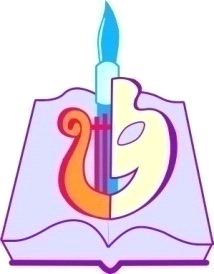 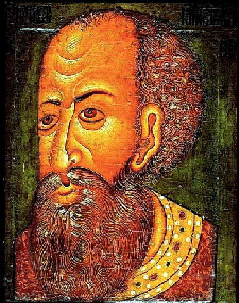 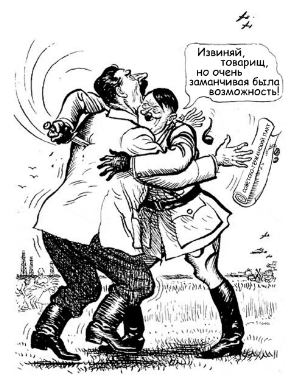 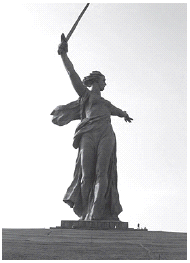 